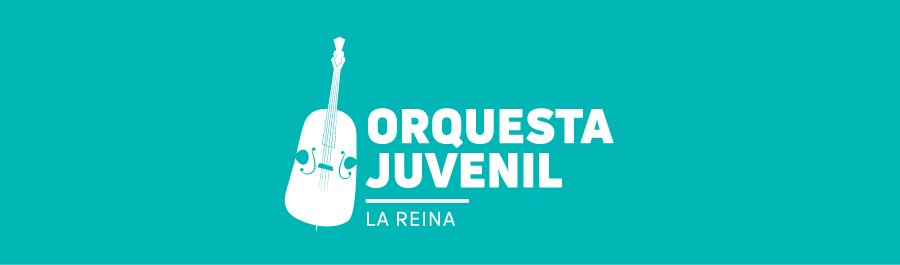 FICHA INSCRIPCIÓN AUDICIONES ORQUESTA JUVENIL DE LA REINA 2019Inscripción:Instrumento que toca. (Marcar con una x)Autor y obra que interpretara:Apoderado: Rut Apoderado:Alumno:Colegio o Universidad:Rut alumno:                                                 Fecha de Nacimiento: Dirección:                                                                       Comuna: Teléfono:                                                                        Celular: E-mail: Teléfono de contacto en caso de emergencia: Alergias, Cuidados especiales, etc:(x)InstrumentoVioloncheloViolínContrabajoViolaFlauta TraversaClarineteTrompetaSaxofónPianoPercusiónGuitarraObra: Autor: 